CALCIO A CINQUESOMMARIOSOMMARIO	1COMUNICAZIONI DELLA F.I.G.C.	1COMUNICAZIONI DELLA L.N.D.	1COMUNICAZIONI DELLA DIVISIONE CALCIO A CINQUE	1COMUNICAZIONI DEL COMITATO REGIONALE MARCHE	1COMUNICAZIONI DELLA F.I.G.C.COMUNICAZIONI DELLA L.N.D.C.U. n. 218 del 01.02.2023 L.N.D.Si pubblica in allegato il CU n. 111/A della F.I.G.C., inerente l’elezione quale Vice Presidente della F.I.G.C. del dott. Daniele Ortolano.C.U. n. 219 del 01.02.2023 L.N.D.Si pubblica in allegato il CU n. 112/A della F.I.G.C., inerente la nomina della Commissione di Vigilanza sulle Società Dilettantistiche.COMUNICAZIONI DELLA DIVISIONE CALCIO A CINQUECOMUNICAZIONI DEL COMITATO REGIONALE MARCHEPer tutte le comunicazioni con la Segreteria del Calcio a Cinque - richieste di variazione gara comprese - è attiva la casella e-mail c5marche@lnd.it; si raccomandano le Società di utilizzare la casella e-mail comunicata all'atto dell'iscrizione per ogni tipo di comunicazione verso il Comitato Regionale Marche. SPOSTAMENTO GARENon saranno rinviate gare a data da destinarsi. Tutte le variazioni che non rispettano la consecutio temporum data dal calendario ufficiale non saranno prese in considerazione. (es. non può essere accordato lo spostamento della quarta giornata di campionato prima della terza o dopo la quinta).Le variazione dovranno pervenire alla Segreteria del Calcio a Cinque esclusivamente tramite mail (c5marche@lnd.it) con tutta la documentazione necessaria, compreso l’assenso della squadra avversaria, inderogabilmente  entro le ore 23:59 del martedì antecedente la gara o entro le 72 ore in caso di turno infrasettimanale.Per il cambio del campo di giuoco e la variazione di inizio gara che non supera i 30 minuti non è necessaria la dichiarazione di consenso della squadra avversaria.ATTIVITA’ DI RAPPRESENTATIVARAPPRESENTATIVA REGIONALE CALCIO A CINQUE UNDER 19I sotto elencati calciatori sono convocati per svolgere due sedute di allenamento come di seguito riportato:LUNEDI’ 13/02/2023, ore 18:00“PalaChemiba” di CERRETO d’ESI (Via Giuseppe Verdi)MARTEDI’ 21/02/2023, ore 18:30“PalaSavelli” di PORTO SAN GIORGIO (Via Santa Vittoria, 5)allenamento congiunto con il Sangiorgio (Serie C1)ACLI MANTOVANI CALCIO A 5		FERRARESI Davide, GIGANTE Nicolas, MORICO EdoardoAMICI DEL CENTROSOCIO SP.	PAOLINI Federico, PICCIOLI Gioele, POLVERARI TommasoAUDAX 1970 S.ANGELO			TOPPI SimoneCALCETTO NUMANA			FEDELI DanieleCITTA’ DI OSTRA		FATTORINI Michele, TARSI FedericoDINAMIS 1990				FILIALI LUCCHETTI MatteoNUOVA JUVENTINA FFC			POLINESI Alessandro, RIPA RiccardoNUOVA OTTRANO 98			GENERI FilippoPOL.CAGLI SPORT ASSOCIATI		REBISCINI TommasoREAL FABRIANO		GIACOMETTI Diego, LATINI Mattia, PROCACCINI TommasoSANGIORGIO				PIRRO GerardoRAPPRESENTATIVA REGIONALE CALCIO A CINQUE FEMMINILELe sotto elencate calciatrici sono convocate per svolgere due sedute di allenamento come di seguito riportato:LUNEDI’ 13/02/2023, ore 19:45“PalaChemiba” di CERRETO d’ESI (Via Giuseppe Verdi)MARTEDI’ 21/02/2023, ore 20:15“PalaSavelli” di PORTO SAN GIORGIO (Via Santa Vittoria, 5)ACLI MANTOVANI CALCIO A 5	BARTOLINI Aurora, BERNOTTI Giorgia, PRINCIPI SofiaALMAJUVENTUS FANO1906 SRL		BURESTI Nicole, CARDONE Lucia, DIAMANTINI Diletta, EUSEPI Elena, LEGGE ClaudiaCENTRO SPORTIVO SUASA	CANTARINI Federica, TAZZARI LauraLABELSYSTEM POTENZAPICENA	BLENKUS Serena PIANDIROSE		CIPOLLARO Clementina Maria, NESPOLA GloriaPOTENZA PICENA				PEZZOLA Alessia, PEZZOLA Silvia, VIOLA NaomiRAPPRESENTATIVA REGIONALE CALCIO A CINQUE UNDER 17I sotto elencati calciatori sono convocati per svolgere tre sedute di allenamento come di seguito riportato:LUNEDI’ 13/02/2023, ore 16:15“PalaChemiba” di CERRETO d’ESI (Via Giuseppe Verdi)MERCOLEDI’ 15/02/2023, ore 16:30Impianto di Calcio a Cinque Circolo Tennis “La Trave” di FANO (Via Villa Tombari)allenamento congiunto con l’Eta Beta (Under 19 Nazionale)GIOVEDI’ 16/02/2023, ore 16:45“Tensostruttura Calcio a 5” di CORRIDONIA (Via Enrico Mattei – Zona Industriale)AMICI DEL CENTROSOCIO SP.	BALDUCCI EliaAUDAX 1970 S.ANGELO	PIERANDI TommasoBULDOG T.N.T. LUCREZIA	DIOTALEVI Matteo, PROCOPIO Alessandro, UBERTINI FedericoCERRETO D’ESI C5 A.S.D.	LIPPERA Tommaso, LUNARDI DiegoC.U.S. ANCONA	CARDINALETTI Nicolò, TRUJILLO HUAMAN JimmyDINAMIS 1990				PRANZO CristianFUTSAL ANCONA		REGAI BoulbebaITALSERVICE C5		BALDARELLI Emiliano, FRONTINO Fabio Gaetano, PETRUCCI AndreaOSIMO FIVE		AFFINITO KristianPOL.CAGLI SPORT ASSOCIATI	MARCHIONNI FrancescoREAL EAGLES VIRTUS PAGLIA		CIABATTONI Cristian, TROKA FabioRAPPRESENTATIVA REGIONALE CALCIO A CINQUE UNDER 15I sotto elencati calciatori sono convocati per svolgere tre sedute di allenamento come di seguito riportato:LUNEDI’ 13/02/2023, ore 14:30“PalaChemiba” di CERRETO d’ESI (Via Giuseppe Verdi)MERCOLEDI’ 15/02/2023, ore 14:45Impianto di Calcio a Cinque Circolo Tennis “La Trave” di FANO (Via Villa Tombari)allenamento congiunto con l’Amici del Centrosocio Sp. (Under 17)GIOVEDI’ 16/02/2023, ore 15:00“Tensostruttura Calcio a 5” di CORRIDONIA (Via Enrico Mattei – Zona Industriale)ACLI MANTOVANI CALCIO A 5	MARTINI Matteo, STACCHIOTTI MatteoAMICI DEL CENTROSOCIO SP.		SEBASTIANELLI Leonardo, LONGARINI Matteo, TOMASSINI NicolasBULDOG T.N.T. LUCREZIA		RUPOLI RiccardoC.U.S. MACERATA CALCIO A5	FRATICELLI Nicolò, GIACCHETTA Nicola, MOLINARI AndreaDAMIANI E GATTI ASCOLI	CICOGNA LorenzoETA BETA FOOTBALL	LEPORE VincenzoITALSERVICE C5	BRUALDI Alessandro, DI DIANA Raffaele, DI GENNARO Lorenzo, GASPEROTTO Alessandro, TIJU FilippoREAL FABRIANO		COFANI ManuelDirigente Responsabile			CAPRETTI MarcoDirigente Accompagnatore		BOIANI Paolo, PACENTI PaoloStaff Tecnico	CESARONI Francesco, MAGNARELLI Matteo, MASCARUCCI Fabrizio, VAGNARELLI MarcoFisioterapisti		PERUCCI Michele, PIGNOCCHI LetiziaResponsabile Logistica		COTOLONI AttilioSegretario		TORRESI AlverI calciatori e le calciatrici convocati debbono presentarsi muniti degli indumenti personali di gioco.Si ricorda a tutte le Società che debbono rispondere alla mail che è stata loro inviata entro il termine previsto allegando la copia del certificato di idoneità medico-sportiva come specificato nella stessa.NOTIZIE SU ATTIVITA’ AGONISTICACALCIO A CINQUE SERIE C1RISULTATIRISULTATI UFFICIALI GARE DEL 03/02/2023Si trascrivono qui di seguito i risultati ufficiali delle gare disputateGIUDICE SPORTIVOIl Giudice Sportivo Avv. Agnese Lazzaretti, con l'assistenza del segretario Angelo Castellana, nella seduta del 08/02/2023, ha adottato le decisioni che di seguito integralmente si riportano:GARE DEL 3/ 2/2023 PROVVEDIMENTI DISCIPLINARI In base alle risultanze degli atti ufficiali sono state deliberate le seguenti sanzioni disciplinari. SOCIETA' AMMENDA Euro 150,00 ALMA JUVENTUS FANO 
Per comportamento offensivo e minaccioso del proprio pubblico nei confronti del 2º arbitro per tutta la durata del secondo tempo. DIRIGENTI INIBIZIONE A SVOLGERE OGNI ATTIVITA' FINO AL 1/ 3/2023 Per comportamento irriguardoso nei confronti degli arbitri. Allontana-to AMMONIZIONE (III INFR) ALLENATORI AMMONIZIONE (I INFR) CALCIATORI ESPULSI SQUALIFICA PER UNA GARA EFFETTIVA CALCIATORI NON ESPULSI SQUALIFICA PER UNA GARA EFFETTIVA PER RECIDIVITA' IN AMMONIZIONE (V INFR) AMMONIZIONE CON DIFFIDA (IV INFR) AMMONIZIONE (VIII INFR) AMMONIZIONE (III INFR) AMMONIZIONE (II INFR) AMMONIZIONE (I INFR) F.to IL SEGRETARIO                                   F.to IL GIUDICE SPORTIVO                         Angelo Castellana        	                                Agnese LazzarettiCLASSIFICAGIRONE APROGRAMMA GAREGIRONE A - 5 GiornataCALCIO A CINQUE SERIE C2VARIAZIONI AL PROGRAMMA GAREGIRONE CRISULTATIRISULTATI UFFICIALI GARE DEL 03/02/2023Si trascrivono qui di seguito i risultati ufficiali delle gare disputateGIUDICE SPORTIVOIl Giudice Sportivo Avv. Agnese Lazzaretti, con l'assistenza del segretario Angelo Castellana, nella seduta del 08/02/2023, ha adottato le decisioni che di seguito integralmente si riportano:GARE DEL 3/ 2/2023 PROVVEDIMENTI DISCIPLINARI In base alle risultanze degli atti ufficiali sono state deliberate le seguenti sanzioni disciplinari. DIRIGENTI INIBIZIONE A SVOLGERE OGNI ATTIVITA' FINO AL 15/ 2/2023 Espulso per proteste. Allontanato. AMMONIZIONE (II INFR) AMMONIZIONE (I INFR) ALLENATORI SQUALIFICA FINO AL 15/ 2/2023 Espulso per somma di ammonizioni. Allontanato. CALCIATORI ESPULSI SQUALIFICA PER DUE GARE EFFETTIVE CALCIATORI NON ESPULSI SQUALIFICA PER UNA GARA EFFETTIVA PER RECIDIVITA' IN AMMONIZIONE (V INFR) AMMONIZIONE CON DIFFIDA (IV INFR) AMMONIZIONE (VIII INFR) AMMONIZIONE (VII INFR) AMMONIZIONE (VI INFR) AMMONIZIONE (III INFR) AMMONIZIONE (II INFR) AMMONIZIONE (I INFR) GARE DEL 4/ 2/2023 PROVVEDIMENTI DISCIPLINARI In base alle risultanze degli atti ufficiali sono state deliberate le seguenti sanzioni disciplinari. CALCIATORI NON ESPULSI AMMONIZIONE (VI INFR) AMMONIZIONE (III INFR) AMMONIZIONE (II INFR) F.to IL SEGRETARIO                                   F.to IL GIUDICE SPORTIVO                         Angelo Castellana        	                                Agnese LazzarettiCLASSIFICAGIRONE AGIRONE BGIRONE CPROGRAMMA GAREGIRONE A - 5 GiornataGIRONE B - 5 GiornataGIRONE C - 5 GiornataCALCIO A CINQUE SERIE DANAGRAFICA/INDIRIZZARIO/VARIAZIONI CALENDARIOGIRONE “B”La Società CDC 2018 comunica che disputerà tutte le gare interne il SABATO alle ore 15:00, Palestra Polo Scolastico MICS, Via Venezia, 43 di MOIE di MAIOLATI SPONTINI.VARIAZIONI AL PROGRAMMA GAREGIRONE DRISULTATIRISULTATI UFFICIALI GARE DEL 03/02/2023Si trascrivono qui di seguito i risultati ufficiali delle gare disputateGIUDICE SPORTIVOIl Giudice Sportivo Avv. Agnese Lazzaretti, con l'assistenza del segretario Angelo Castellana, nella seduta del 08/02/2023, ha adottato le decisioni che di seguito integralmente si riportano:GARE DEL 3/ 2/2023 PROVVEDIMENTI DISCIPLINARI In base alle risultanze degli atti ufficiali sono state deliberate le seguenti sanzioni disciplinari. DIRIGENTI INIBIZIONE A SVOLGERE OGNI ATTIVITA' FINO AL 1/ 3/2023 Per essere entrato in campo proferendo frasi minacciose nei confronti dell'arbitro. Allontanato. INIBIZIONE A SVOLGERE OGNI ATTIVITA' FINO AL 15/ 2/2023 Per proteste nei confronti dell'arbitro. Allontanato. Per proteste nei confronti dell'arbitro. Allontanato. ALLENATORI AMMONIZIONE (II INFR) AMMONIZIONE (I INFR) CALCIATORI ESPULSI SQUALIFICA PER DUE GARE EFFETTIVE SQUALIFICA PER UNA GARA EFFETTIVA CALCIATORI NON ESPULSI SQUALIFICA PER UNA GARA EFFETTIVA PER RECIDIVITA' IN AMMONIZIONE (V INFR) AMMONIZIONE CON DIFFIDA (IV INFR) AMMONIZIONE (III INFR) AMMONIZIONE (II INFR) AMMONIZIONE (I INFR) GARE DEL 4/ 2/2023 PROVVEDIMENTI DISCIPLINARI In base alle risultanze degli atti ufficiali sono state deliberate le seguenti sanzioni disciplinari. DIRIGENTI AMMONIZIONE (II INFR) CALCIATORI ESPULSI SQUALIFICA PER UNA GARA EFFETTIVA CALCIATORI NON ESPULSI SQUALIFICA PER UNA GARA EFFETTIVA PER RECIDIVITA' IN AMMONIZIONE (V INFR) AMMONIZIONE CON DIFFIDA (IV INFR) AMMONIZIONE (VII INFR) AMMONIZIONE (II INFR) AMMONIZIONE (I INFR) GARE DEL 6/ 2/2023 PROVVEDIMENTI DISCIPLINARI In base alle risultanze degli atti ufficiali sono state deliberate le seguenti sanzioni disciplinari. CALCIATORI NON ESPULSI AMMONIZIONE (II INFR) AMMONIZIONE (I INFR) F.to IL SEGRETARIO                                   F.to IL GIUDICE SPORTIVO                         Angelo Castellana        	                                Agnese LazzarettiCLASSIFICAGIRONE AGIRONE BGIRONE CGIRONE DGIRONE EPROGRAMMA GAREGIRONE A - 3 GiornataGIRONE B - 3 GiornataGIRONE C - 3 GiornataGIRONE D - 3 GiornataGIRONE E - 3 GiornataGIRONE E - 4 GiornataREGIONALE CALCIO A 5 FEMMINILEVARIAZIONI AL PROGRAMMA GAREGIRONE ARISULTATIRISULTATI UFFICIALI GARE DEL 04/02/2023Si trascrivono qui di seguito i risultati ufficiali delle gare disputateGIUDICE SPORTIVOIl Giudice Sportivo Avv. Agnese Lazzaretti, con l'assistenza del segretario Angelo Castellana, nella seduta del 08/02/2023, ha adottato le decisioni che di seguito integralmente si riportano:GARE DEL 3/ 2/2023 PROVVEDIMENTI DISCIPLINARI In base alle risultanze degli atti ufficiali sono state deliberate le seguenti sanzioni disciplinari. SOCIETA' AMMENDA Euro 50,00 ACLI MANTOVANI CALCIO A 5 
Per aver un proprio tifoso superato la linea del fallo laterale per protestare nei confronti dell'arbitro. 
Euro 50,00 LABELSYSTEM POTENZAPICENA 
Per aver permesso ad un tifoso della squadra ospite di entrare sul terreno di gioco al fine di protestare nei confronti dell'arbitro. DIRIGENTI AMMONIZIONE (I INFR) CALCIATORI NON ESPULSI AMMONIZIONE (II INFR) GARE DEL 4/ 2/2023 PROVVEDIMENTI DISCIPLINARI In base alle risultanze degli atti ufficiali sono state deliberate le seguenti sanzioni disciplinari. ALLENATORI SQUALIFICA FINO AL 1/ 3/2023 Per comportamento minaccioso nei confronti dell'arbitro. Allontanato. CALCIATORI NON ESPULSI AMMONIZIONE (II INFR) AMMONIZIONE (I INFR) F.to IL SEGRETARIO                                   F.to IL GIUDICE SPORTIVO                         Angelo Castellana        	                                Agnese LazzarettiCLASSIFICAGIRONE APROGRAMMA GAREGIRONE A - 1 GiornataGIRONE A - 2 GiornataUNDER 21 CALCIO A 5 REGIONALERISULTATIRISULTATI UFFICIALI GARE DEL 05/02/2023Si trascrivono qui di seguito i risultati ufficiali delle gare disputateGIUDICE SPORTIVOIl Giudice Sportivo Avv. Agnese Lazzaretti, con l'assistenza del segretario Angelo Castellana, nella seduta del 08/02/2023, ha adottato le decisioni che di seguito integralmente si riportano:GARE DEL 4/ 2/2023 PROVVEDIMENTI DISCIPLINARI In base alle risultanze degli atti ufficiali sono state deliberate le seguenti sanzioni disciplinari. SOCIETA' AMMENDA Euro 50,00 REAL FABRIANO 
Per aver la propria tifoseria intonato cori offensivi verso un giocatore della squadra avversaria. Sanzione ridotta tenuto conto delle modalità complessive dei fatti e del comportamento tenuto dalla società di casa che si è attivamente adoperata per far cessare tale condotta. CALCIATORI NON ESPULSI AMMONIZIONE (I INFR) GARE DEL 5/ 2/2023 PROVVEDIMENTI DISCIPLINARI In base alle risultanze degli atti ufficiali sono state deliberate le seguenti sanzioni disciplinari. CALCIATORI NON ESPULSI AMMONIZIONE (II INFR) F.to IL SEGRETARIO                                   F.to IL GIUDICE SPORTIVO                         Angelo Castellana        	                                Agnese LazzarettiCLASSIFICAGIRONE APROGRAMMA GAREGIRONE A - 3 GiornataUNDER 19 CALCIO A 5 REGIONALERISULTATIRISULTATI UFFICIALI GARE DEL 04/02/2023Si trascrivono qui di seguito i risultati ufficiali delle gare disputateGIUDICE SPORTIVOIl Giudice Sportivo Avv. Agnese Lazzaretti, con l'assistenza del segretario Angelo Castellana, nella seduta del 08/02/2023, ha adottato le decisioni che di seguito integralmente si riportano:GARE DEL 4/ 2/2023 PROVVEDIMENTI DISCIPLINARI In base alle risultanze degli atti ufficiali sono state deliberate le seguenti sanzioni disciplinari. CALCIATORI NON ESPULSI SQUALIFICA PER UNA GARA EFFETTIVA PER RECIDIVITA' IN AMMONIZIONE (V INFR) AMMONIZIONE (II INFR) AMMONIZIONE (I INFR) GARE DEL 5/ 2/2023 PROVVEDIMENTI DISCIPLINARI In base alle risultanze degli atti ufficiali sono state deliberate le seguenti sanzioni disciplinari. CALCIATORI NON ESPULSI AMMONIZIONE (II INFR) AMMONIZIONE (I INFR) F.to IL SEGRETARIO                                   F.to IL GIUDICE SPORTIVO                         Angelo Castellana        	                                Agnese LazzarettiCLASSIFICAGIRONE APROGRAMMA GAREGIRONE A - 5 GiornataUNDER 17 C5 REGIONALI MASCHILIVARIAZIONI AL PROGRAMMA GAREGIRONE GGIRONE SAGIRONE SBRISULTATIRISULTATI UFFICIALI GARE DEL 05/02/2023Si trascrivono qui di seguito i risultati ufficiali delle gare disputateGIUDICE SPORTIVOIl Giudice Sportivo Avv. Agnese Lazzaretti, con l'assistenza del segretario Angelo Castellana, nella seduta del 08/02/2023, ha adottato le decisioni che di seguito integralmente si riportano:GARE DEL 4/ 2/2023 PROVVEDIMENTI DISCIPLINARI In base alle risultanze degli atti ufficiali sono state deliberate le seguenti sanzioni disciplinari. CALCIATORI NON ESPULSI AMMONIZIONE (II INFR) GARE DEL 5/ 2/2023 PROVVEDIMENTI DISCIPLINARI In base alle risultanze degli atti ufficiali sono state deliberate le seguenti sanzioni disciplinari. CALCIATORI NON ESPULSI AMMONIZIONE (II INFR) AMMONIZIONE (I INFR) GARE DEL 7/ 2/2023 PROVVEDIMENTI DISCIPLINARI In base alle risultanze degli atti ufficiali sono state deliberate le seguenti sanzioni disciplinari. CALCIATORI ESPULSI SQUALIFICA PER DUE GARE EFFETTIVE F.to IL SEGRETARIO                                   F.to IL GIUDICE SPORTIVO                         Angelo Castellana        	                                Agnese LazzarettiCLASSIFICAGIRONE GGIRONE SAGIRONE SBPROGRAMMA GAREGIRONE G - 2 GiornataGIRONE SA - 1 GiornataGIRONE SA - 2 GiornataGIRONE SB - 2 GiornataUNDER 15 C5 REGIONALI MASCHILIANAGRAFICA/INDIRIZZARIO/VARIAZIONI CALENDARIOGIRONE “SILVER – B”La Società SANGIORGIO comunica che disputerà tutte le gare interne la DOMENICA alle ore 15:00, stesso campo.VARIAZIONI AL PROGRAMMA GAREGIRONE GGIRONE SARISULTATIRISULTATI UFFICIALI GARE DEL 05/02/2023Si trascrivono qui di seguito i risultati ufficiali delle gare disputateGIUDICE SPORTIVOIl Giudice Sportivo Avv. Agnese Lazzaretti, con l'assistenza del segretario Angelo Castellana, nella seduta del 08/02/2023, ha adottato le decisioni che di seguito integralmente si riportano:GARE DEL 5/ 2/2023 DECISIONI DEL GIUDICE SPORTIVO gara del 5/ 2/2023 NUOVA JUVENTINA FFC - VIRTUS FORTITUDO 1950 SSD 
Dopo aver esaminato il referto arbitrale relativo alla gara Nuova Juventina - Pol. D. Virtus Fortitudo 1950 del 05/02/23, Campionato under 15 Calcio a 5, nel quale era presente un provvedimento disciplinare di ammonizione nei confronti del giocatore n. 8 Sig. Shjopa Samuel (n. 02/05/2009) della Società Virtus Fortitudo e, avendo riscontrato, da un controllo del sistema informatico nonché dalle successive verifiche presso l'Ufficio tesseramenti, che il suddetto calciatore non risulta tesserato per la predetta Società sportiva, DELIBERA- di assegnare la gara persa alla Società D. Virtusfortitudo 1950 omologando il risultato conseguito sul campo; - di inibire fino al 22/02/2023 il dirigente accompagnatore della D. Virtusfortitudo 1950 Sig.Ottaviani Marco; GARE DEL 4/ 2/2023 PROVVEDIMENTI DISCIPLINARI In base alle risultanze degli atti ufficiali sono state deliberate le seguenti sanzioni disciplinari. CALCIATORI NON ESPULSI AMMONIZIONE (I INFR) GARE DEL 5/ 2/2023 PROVVEDIMENTI DISCIPLINARI In base alle risultanze degli atti ufficiali sono state deliberate le seguenti sanzioni disciplinari. SOCIETA' PERDITA DELLA GARA: VIRTUS FORTITUDO 1950 SSD 
V. delibera DIRIGENTI INIBIZIONE A SVOLGERE OGNI ATTIVITA' FINO AL 22/ 2/2023 V. delibera CALCIATORI NON ESPULSI AMMONIZIONE (I INFR) F.to IL SEGRETARIO                                   F.to IL GIUDICE SPORTIVO                         Angelo Castellana        	                                Agnese LazzarettiCLASSIFICAGIRONE GGIRONE SAGIRONE SBPROGRAMMA GAREGIRONE G - 2 GiornataGIRONE SA - 2 GiornataGIRONE SB - 2 Giornata*     *     *Il versamento delle somme relative alle ammende comminate con il presente Comunicato Ufficiale deve essere effettuato entro il 20 febbraio 2023 a favore di questo Comitato Regionale mediante bonifico bancario da versare alle seguenti coordinate: BNL – ANCONABeneficiario: 	Comitato Regionale Marche F.I.G.C. – L.N.D.IBAN: 		IT13E0100502604000000001453Eventuali reclami con richieste di copia dei documenti ufficiali avverso le decisioni assunte con il presente Comunicato dovranno essere presentati, ai sensi dell’art. 76 C.G.S., alla:F.I.G.C. – Corte Sportiva di Appello TerritorialeVia Schiavoni, snc – 60131 ANCONA (AN)PEC: marche@pec.figcmarche.itIl pagamento del contributo di reclamo dovrà essere effettuato: - Tramite Addebito su Conto Campionato - Tramite Assegno Circolare Non Trasferibile intestato al Comitato Regionale Marche F.I.G.C. – L.N.D. - Tramite Bonifico Bancario IBAN FIGC: IT13E0100502604000000001453*     *     *ORARIO UFFICIL’orario di apertura degli uffici del Comitato Regionale Marche è il seguente:E’ comunque attivo durante i suddetti orari, salvo assenza degli addetti, anche il servizio telefonico ai seguenti numeri:Ufficio Segreteria		071/28560404Ufficio Amministrazione	071/28560322 Ufficio Tesseramento 	071/28560408 Ufficio Emissione Tessere	071/28560401Pubblicato in Ancona ed affisso all’albo del Comitato Regionale Marche il 08/02/2023.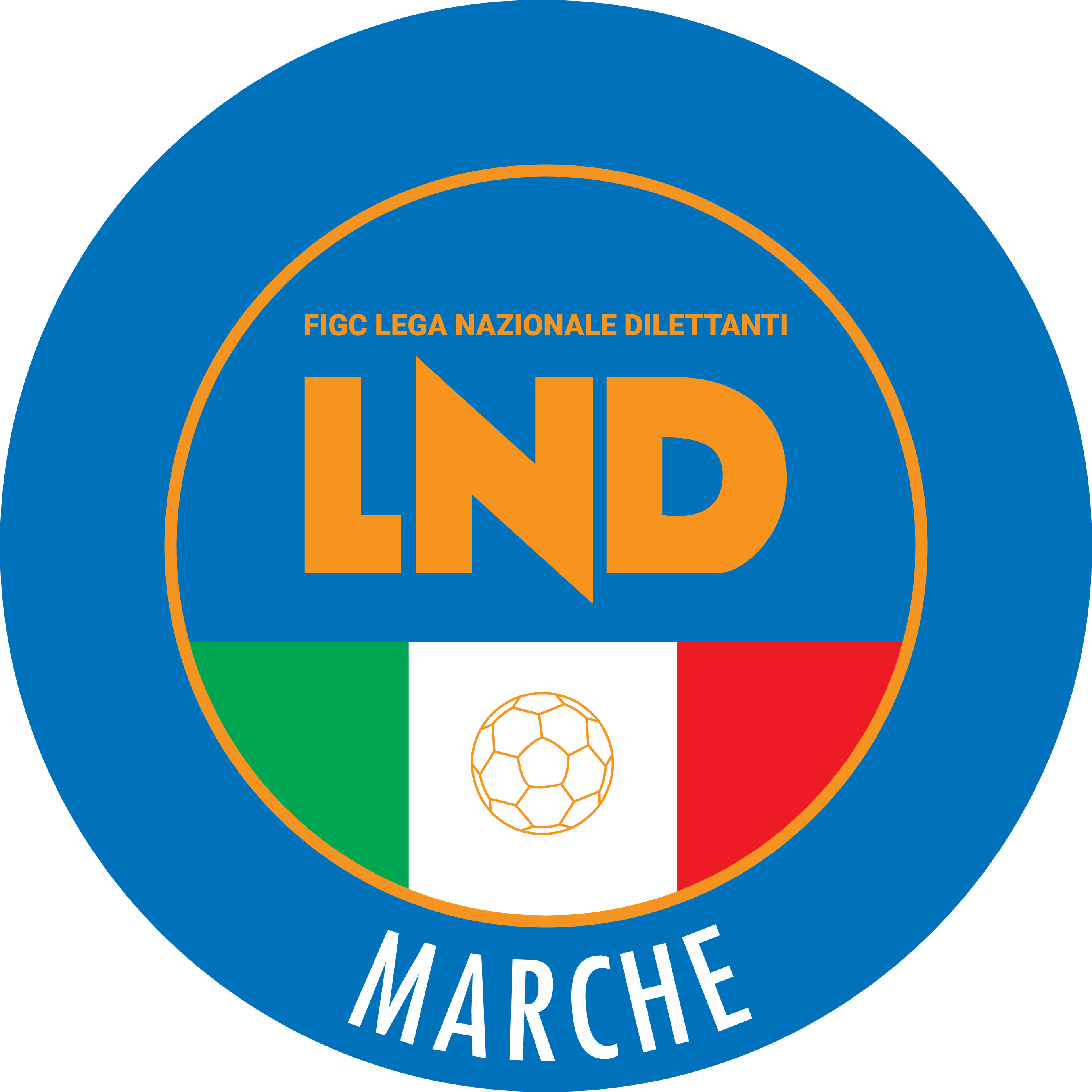 Federazione Italiana Giuoco CalcioLega Nazionale DilettantiCOMITATO REGIONALE MARCHEVia Schiavoni, snc - 60131 ANCONACENTRALINO: 071 285601 - FAX: 071 28560403sito internet: marche.lnd.ite-mail: c5marche@lnd.itpec: c5marche@pec.figcmarche.itTelegram: https://t.me/lndmarchec5Stagione Sportiva 2022/2023Comunicato Ufficiale N° 88 del 08/02/2023Stagione Sportiva 2022/2023Comunicato Ufficiale N° 88 del 08/02/2023FUSELLI ANDREA(MONTELUPONE CALCIO A 5) PANDOLFI MIRKO(INVICTA FUTSAL MACERATA) SQUARCIA MARCO(FUTSAL MONTURANO) CAMPIFIORITI LEONARDO(SANGIORGIO) MONTESI DAVIDE(ALMA JUVENTUS FANO) BOUTIMAH ISMAIL(FUTSAL MONTURANO) EUSEBI LUCA(INVICTA FUTSAL MACERATA) FLORIO GIACOMO(INVICTA FUTSAL MACERATA) GATTARI MATTEO(INVICTA FUTSAL MACERATA) ORLANDI MICHELE(POL.CAGLI SPORT ASSOCIATI) RIPA LUCA(REAL SAN GIORGIO) BUZZO MANUEL(JESI CALCIO A 5) PASQUI GIACOMO(MONTELUPONE CALCIO A 5) ABBRUCIATI ROBERTO(ALMA JUVENTUS FANO) COLOTTO MATTIA(MONTELUPONE CALCIO A 5) FILIPPONI LORENZO(NUOVA OTTRANO 98) BILO DAVIDE(PIETRALACROCE 73) MONTESI DAVIDE(ALMA JUVENTUS FANO) PARFENYUK RICHARD(FUTSAL MONTURANO) PIERELLA MAURO(NUOVA OTTRANO 98) BORSATO LUIZ HENRIQUE(SANGIORGIO) CONCETTI AMEDEO(SANGIORGIO) RONDINA FEDERICO(ALMA JUVENTUS FANO) MULERO MARTIN ROBERTO(FUTSAL MONTURANO) PADILHA DE BRIDA GUSTAVO(GROTTACCIA 2005) PAU ALESSANDRO(INVICTA FUTSAL MACERATA) CIMA LEDE ELIAS CARIM(JESI CALCIO A 5) GIORDANINO JUAN PABLO(JESI CALCIO A 5) LUCHIZOLA MATIAS GASTON(MONTELUPONE CALCIO A 5) NITRATI DIEGO(NUOVA OTTRANO 98) SquadraPTGVNPGFGSDRPEA.S.D. SANGIORGIO441714218931580A.S.D. POL.CAGLI SPORT ASSOCIATI361712059553420A.S.D. MONTELUPONE CALCIO A 5341711157252200G.S. AUDAX 1970 S.ANGELO331710349052380ASD.P. ALMA JUVENTUS FANO331710345532230A.S.D. PIETRALACROCE 7330179358156250U.S. PIANACCIO29179265545100A.S.D. FUTSAL MONTURANO28179176957120A.S.D. JESI CALCIO A 52517746525110A.S.D. GROTTACCIA 200520176293962-230A.S.D. INVICTA FUTSAL MACERATA151750126087-270A.S.D. NUOVA OTTRANO 98101731133369-360A.S. REAL SAN GIORGIO81722133791-540A.S.D. DINAMIS 1990017001723112-890Squadra 1Squadra 2A/RData/OraImpiantoLocalita' ImpiantoIndirizzo ImpiantoFUTSAL MONTURANOGROTTACCIA 2005R10/02/2023 21:305638 PALAZZO DELLO SPORTMONTE URANOVIA OLIMPIADIINVICTA FUTSAL MACERATAAUDAX 1970 S.ANGELOR10/02/2023 21:305286 PALESTRA C.SPORTIVO"DON BOSCO"MACERATAVIA ALFIERI SNCNUOVA OTTRANO 98DINAMIS 1990R10/02/2023 22:005063 PALASPORT "GIANCARLO GALIZIA"FILOTTRANOVIA GEMME, 13PIETRALACROCE 73PIANACCIOR10/02/2023 22:005067 PALASCHERMAANCONAVIA MONTEPELAGOREAL SAN GIORGIOALMA JUVENTUS FANOR10/02/2023 22:005623 PALESTRA SC.MEDIA B.ROSSELLIPORTO SAN GIORGIOVIA PIRANDELLOSANGIORGIOJESI CALCIO A 5R10/02/2023 21:305631 PALASPORT " PALASAVELLI"PORTO SAN GIORGIOVIA S.VITTORIA, 5POL.CAGLI SPORT ASSOCIATIMONTELUPONE CALCIO A 5R11/02/2023 15:005455 PALESTRA PANICHI PIERETTI C5CAGLIVIA BRAMANTEData GaraN° Gior.Squadra 1Squadra 2Data Orig.Ora Var.Ora Orig.Impianto10/02/20235 RFUTSAL CASELLENUOVA JUVENTINA FFC21:0021:30FIORDELMONDO LUCA(FUTSAL MONTEMARCIANO C5) EGIDI ROBERTO(ROCCAFLUVIONE) GALDI GIOVANNI(REAL EAGLES VIRTUS PAGLIA) FERRARESI EMANUELE(ACLI MANTOVANI CALCIO A 5) PENNACCHIONI PIETRO(POLVERIGI C5) LORETI FILIPPO(ANCONITANA CALCIO A 5) SILEONI TOMMASO(AURORA TREIA) KANIA DAVID VICTOR(FUTSAL MONTEMARCIANO C5) CUCCULELLI CHRISTIAN(GAGLIOLE F.C.) COCCIO PIER CARLO(RIVIERA DELLE PALME) ANTONINI LORENZO(ACLI AUDAX MONTECOSARO C5) PERUCCI ALESSANDRO(ACLI MANTOVANI CALCIO A 5) DI TOMMASO GIOVANNI(AMICI DEL CENTROSOCIO SP.) GALEAZZI MICHEL(ANCONITANA CALCIO A 5) DIOP MAMADOU(AURORA TREIA) BIAGINI MARCO(AVIS ARCEVIA 1964) DE CAROLIS MATTEO(FUTSAL CASELLE) BEVILACQUA MARCO(FUTSAL PRANDONE) FIRMANI GUGLIELMO(REAL ANCARIA) LAURENZI NICOLO(REAL FABRIANO) SILMI HAMZA(ROCCAFLUVIONE) LIUTI GIACOMO(SERRALTA) BROCCHI YURI(U.MANDOLESI CALCIO) TASSOTTI SIMONE(U.MANDOLESI CALCIO) GROSSI DAVIDE(RIVIERA DELLE PALME) BRUNO SIMONE(REAL EAGLES VIRTUS PAGLIA) CIMINARI CLAUDIO(ACLI AUDAX MONTECOSARO C5) GIAMMARIA LUIGI(ACLI AUDAX MONTECOSARO C5) CENSORI NICO(ACLI VILLA MUSONE) ROCCHETTI ELIA(AVIS ARCEVIA 1964) D ORSANEO MARCO(CASTELBELLINO CALCIO A 5) ARMONI STEFANO(GAGLIOLE F.C.) PANETTI NICOLAS(OSIMO FIVE) GIUGGIOLINI GIACOMO(ACLI VILLA MUSONE) MARCHETTI MORENO(ACLI VILLA MUSONE) FUFI LEONARDO(AVENALE) FUFI MICHELE(AVENALE) LOSANI ALFREDO(FUTSAL PRANDONE) PERUCCI MICHELE(FUTSAL SAMBUCHETO) ROSSI LUCA(FUTSAL SANGIUSTESE A.R.L.) SPINELLI MAICOL(OLIMPIA JUVENTU FALCONARA) STRAPPATO ANDREA(OSIMO FIVE) ANGELINI LUCA(REAL ANCARIA) SPECA RICCARDO(REAL ANCARIA) BRUNI MATTEO(REAL EAGLES VIRTUS PAGLIA) STROPPA WILLIAM(REAL FABRIANO) BELDOMENICO MATTIA(ACLI MANTOVANI CALCIO A 5) BALLORIANI SIMONE(AURORA TREIA) SAMPAOLESI EMILIANO(FUTSAL SAMBUCHETO) CRUCIANI SIMONE(L ALTRO SPORT CALCIO A 5) CUSIMANO MASSIMO(OLIMPIA JUVENTU FALCONARA) MASI STEFANO(OLIMPIA JUVENTU FALCONARA) PANDOLFI MICHELE(OLIMPIA JUVENTU FALCONARA) NICOLAI GIORGIO(REAL ANCARIA) XEKA ENDRI(REAL EAGLES VIRTUS PAGLIA) CHIAPPINI MASSIMO(ROCCAFLUVIONE) GASPARI DANIELE(ROCCAFLUVIONE) VIOLA FRANCESCO(CHIARAVALLE FUTSAL) SANTINI TEODORO(CALCETTO CASTRUM LAURI) MELIFFI NICOLA(PIEVE D ICO CALCIO A 5) BONSERVIZI NICOLA(POLISPORTIVA VICTORIA) DONATI GIANLUCA(NEW ACADEMY) SquadraPTGVNPGFGSDRPEA.S.D. FUTSAL MONTEMARCIANO C5411713226134270A.S.D. AMICI DEL CENTROSOCIO SP.381712237142290A.S.D. CITTA DI OSTRA351711246947220A.P.D. VERBENA C5 ANCONA341711157356170A.S.D. ANCONITANA CALCIO A 5341711155643130A.S.D. PIEVE D ICO CALCIO A 526178277655210A.S.D. CHIARAVALLE FUTSAL2617827534760A.S.D. OLYMPIA FANO C52517746515010A.S.D. ACLI MANTOVANI CALCIO A 520176295562-70A.S.D. LUCREZIA CALCIO A 520175573846-80A.S.D. AVIS ARCEVIA 1964111725103763-260A.S.D. OLIMPIA JUVENTU FALCONARA111732124676-300A.S.D. GNANO 04101731135082-320A.S.D. NEW ACADEMY91723123871-330SquadraPTGVNPGFGSDRPEU.S. TRE TORRI A.S.D.431714126928410A.S.D. BAYER CAPPUCCINI421713317439350A.S. AVENALE361711335734230A.S.D. GAGLIOLE F.C.321710256848200S.S. CALCETTO CASTRUM LAURI31179444851-30A.S.D. CASTELBELLINO CALCIO A 52717836585350A.P. AURORA TREIA2517746666330A.S.D. POLISPORTIVA VICTORIA24177374862-140A.S.D. REAL FABRIANO2217719525110U.S.D. ACLI VILLA MUSONE2117638575070A.S.D. OSIMO FIVE18174674256-140A.S.D. FUTSAL SAMBUCHETO121733114060-200A.S.D. POLVERIGI C551712143574-390POL. SERRALTA01700174287-450SquadraPTGVNPGFGSDRPEA.S.D. NUOVA JUVENTINA FFC5117170014253890A.S.D. FUTSAL CASELLE431714128147340A.S.D. ROCCAFLUVIONE341710436145160POL. CSI STELLA A.S.D.32171025776980A.S.D. REAL ANCARIA29179265848100POL.D. U.MANDOLESI CALCIO2417737615740A.S.D. L ALTRO SPORT CALCIO A 524177375368-150A.S.D. REAL EAGLES VIRTUS PAGLIA2217647615830A.S.D. ACLI AUDAX MONTECOSARO C5171752105571-160A.S.D. FUTSAL CAMPIGLIONE161751114660-140A.S.D. FUTSAL PRANDONE141742114761-140A.S. RIVIERA DELLE PALME131741124060-200S.S.D. PICENO UNITED MMX A R.L.121733112869-410S.S.D. FUTSAL SANGIUSTESE A.R.L.1017241159103-440Squadra 1Squadra 2A/RData/OraImpiantoLocalita' ImpiantoIndirizzo ImpiantoACLI MANTOVANI CALCIO A 5VERBENA C5 ANCONAR10/02/2023 21:455121 "PALAMASSIMO GALEAZZI"ANCONAVIA MADRE TERESA DI CALCUTTALUCREZIA CALCIO A 5ANCONITANA CALCIO A 5R10/02/2023 21:305428 PALLONE GEODETICO "OMAR SIVORICARTOCETOVIA NAZARIO SAURONEW ACADEMYCITTA DI OSTRAR10/02/2023 21:155449 PALESTRA COMUNALESAN COSTANZOVIA DELLA SANTA SELVINOOLIMPIA JUVENTU FALCONARACHIARAVALLE FUTSALR10/02/2023 22:005021 PALASPORT "BADIALI"FALCONARA MARITTIMAVIA DELLO STADIOOLYMPIA FANO C5AMICI DEL CENTROSOCIO SP.R10/02/2023 21:305454 C.COPERTO C.TENNIS LA TRAVEFANOVIA VILLA TOMBARIPIEVE D ICO CALCIO A 5AVIS ARCEVIA 1964R10/02/2023 21:155478 PALASPORT COMUNALEMERCATELLO SUL METAUROVIA IV NOVEMBREFUTSAL MONTEMARCIANO C5GNANO 04R11/02/2023 15:005493 PALA BIVIOFERMIGNANOVIA DELL'INDUSTRIASquadra 1Squadra 2A/RData/OraImpiantoLocalita' ImpiantoIndirizzo ImpiantoAURORA TREIAPOLVERIGI C5R10/02/2023 21:305220 PALESTRA POLIVALENTE P.TREIATREIAVIA NICOLO' VAVENALEREAL FABRIANOR10/02/2023 22:005281 PALASPORT "LUIGINO QUARESIMA"CINGOLIVIA CERQUATTITRE TORRI A.S.D.CALCETTO CASTRUM LAURIR10/02/2023 21:305222 PALASPORT COMUNALESARNANOVIA LUDOVICO SCARFIOTTIACLI VILLA MUSONEBAYER CAPPUCCINIR11/02/2023 15:305254 PALLONE GEODETICO "F. ORSELLI"POTENZA PICENAVIA DELLO SPORTOSIMO FIVEFUTSAL SAMBUCHETOR11/02/2023 15:005061 PALLONE GEODETICO - CAMPO N.1OSIMOVIA VESCOVARA, 7POLISPORTIVA VICTORIAGAGLIOLE F.C.R11/02/2023 15:005281 PALASPORT "LUIGINO QUARESIMA"CINGOLIVIA CERQUATTISERRALTACASTELBELLINO CALCIO A 5R13/02/2023 21:455270 PALASPORT "ALBINO CIARAPICA"SAN SEVERINO MARCHEVIALE MAZZINISquadra 1Squadra 2A/RData/OraImpiantoLocalita' ImpiantoIndirizzo ImpiantoCSI STELLA A.S.D.FUTSAL PRANDONER10/02/2023 21:305699 PALASPORT COMUNALEMONSAMPOLO DEL TRONTOVIA CORRADIFUTSAL CAMPIGLIONEPICENO UNITED MMX A R.L.R10/02/2023 21:305704 CAMPO COPERTO CAMPIGLIONEFERMOVIA C.ULPIANIFUTSAL CASELLENUOVA JUVENTINA FFCR10/02/2023 21:005731 PALAROZZIFOLIGNANOPIAZZA S. D'ACQUISTOREAL ANCARIAFUTSAL SANGIUSTESE A.R.L.R10/02/2023 21:005705 PALESTRA COMUNALEANCARANOVIA FONTE DI MONSIGNOREREAL EAGLES VIRTUS PAGLIAU.MANDOLESI CALCIOR10/02/2023 21:455629 PALAZZO DELLO SPORTSPINETOLIFRAZ.PAGLIARE VIA VECCHIRIVIERA DELLE PALMEACLI AUDAX MONTECOSARO C5R10/02/2023 21:305696 PALASPORT SPECASAN BENEDETTO DEL TRONTOVIA DELLO SPORTROCCAFLUVIONEL ALTRO SPORT CALCIO A 5R10/02/2023 21:005698 PALESTRA POLIVALENTEROCCAFLUVIONEVIA NENNIData GaraN° Gior.Squadra 1Squadra 2Data Orig.Ora Var.Ora Orig.Impianto24/02/20235 RSAN GINESIO FUTSALCANTINE RIUNITE CSI25/02/202321:4515:00PALASPORT "GIULIO CHIERICI" TOLENTINO VIA DELLA REPUBBLICAANNIBALLI GIUSEPPE(AMICI 84) IMBELLONI MATTEO(CALCETTO NUMANA) GIANNETTI NICOLINO(SPORTING GROTTAMMARE) FACCHINI MASSIMO(PIANDIROSE) RANZUGLIA ANDREA(BORGOROSSO TOLENTINO) LOMBI PAOLO(MOGLIANESE) LINI EDUARDO DAVID(SPORTING GROTTAMMARE) BIONDI FULVIO(AMICI 84) MARCOZZI ALESSIO(FUTSAL L.C.) SUAREZ PERERA AARON(FERMANA FUTSAL 2022) SEVERINI MATTEO(FUTSAL RECANATI) GIULIANI RICCARDO(SANTA MARIA NUOVA A.S.D.) RIDOLFI FILIPPO(URBANIA CALCIO) SILVESTRI MASSIMILIANO(ATLETICO ASCOLI 2000) PARTICELLI MIRKO(CASTELRAIMONDO CALCIO A 5) MONTI FILIPPO(SPECIAL ONE SPORTING CLUB) ALESSANDRONI DIEGO(URBANIA CALCIO) LAMBERTUCCI MANUEL(URBANITAS APIRO) GIORDANO SIMEONE(CALCIO S.ELPIDIO A MARE) STORTINI ALESSANDRO(FERMANA FUTSAL 2022) TONTARELLI ALESSANDRO(GLS DORICA AN.UR) TUSHA EDVIN(AUDAX CALCIO PIOBBICO) THAQI REXHEP(BORGOROSSO TOLENTINO) IMMOBILE SALVATORE(CALCETTO NUMANA) CAMILLETTI ANDREA(CANDIA BARACCOLA ASPIO) PESCETELLI DIEGO(CASTELRAIMONDO CALCIO A 5) RICCI FRANCESCO(CASTELRAIMONDO CALCIO A 5) VINGIONE TOMMASO(FIUMINATA) BORDONI MARCO(MOGLIANESE) GUERRA EMANUELE(MONTECCHIO SPORT) HYSA BESMIR(MONTECCHIO SPORT) SERAFINI ROBERTO(SANTA MARIA NUOVA A.S.D.) RASTELLI MIRKO(SPORTING GROTTAMMARE) RICCI GIAMMARIO(VAL TENNA UNITED) VAGNINI DIEGO(VILLA CECCOLINI CALCIO) DELPUPO DIEGO(BORGOROSSO TOLENTINO) BARLETTA MARCO(CANTINE RIUNITE CSI) LOMBARDI ENRICO(CASENUOVE) CALUSSI LORENZO(FRASASSI C5) TARLI PAOLO(FUTSAL VIRE C5) LUCCHETTI MATHIAS(GLS DORICA AN.UR) ROSSI ANTHONY(MOGLIANESE) COLONNA MATTEO(POLISPORTIVA UROBORO) VALACCHI MAURO(RIPABERARDA) GIOSUE ALESSIO(SAN GINESIO FUTSAL) MEA MARCO(SPECIAL ONE SPORTING CLUB) ASIKOV FILIPPO(AUDAX CALCIO PIOBBICO) SERI PATRIZIO(BORGOROSSO TOLENTINO) PERUCCI EMANUELE(CANTINE RIUNITE CSI) TOMASETTI FABIO(CIARNIN) SUAREZ PERERA AARON(FERMANA FUTSAL 2022) TOMASSINI SIMONE(FERMANA FUTSAL 2022) BORIA SAMUELE(FRASASSI C5) MALACCARI FRANCESCO(GLS DORICA AN.UR) SERRALLEGRI MIRCO(PIANDIROSE) AMARILLI JACOPO(SANTA MARIA NUOVA A.S.D.) GRASSI CHRISTIAN(SANTA MARIA NUOVA A.S.D.) NARDINI ANDREA(SPECIAL ONE SPORTING CLUB) EGIDI EMANUELE(SPORTING GROTTAMMARE) VENTURINI ANDREA(URBANIA CALCIO) DINI DAVIDE(VADO C5) ANNIBALDI ALESSANDRO(CDC 2018) RISTE LUCA(VALLESINA) SCAGLIONI MANUEL(VADO C5) ANNIBALDI ALESSANDRO(CDC 2018) MARINELLI GIULIO(VADO C5) ZINGARETTI ANDREA(ATLETICO NO BORDERS) CAMILLUCCI LUCA(C.U.S. CAMERINO A.S.D.) MANCINI GUIDANTONIO(ACQUALAGNA CALCIO C 5) BELTRANI SAMUELE(ANGELI) BATTISTELLI ANDREA(SMIRRA CITY) GATTICCHI DAVIDE(SMIRRA CITY) GOBBI LUCA(CIRCOLO COLLODI CALCIO 5) PINCINI FILIPPO(GIOVANE ANCONA CALCIO) SquadraPTGVNPGFGSDRPEA.S.D. SMIRRA CITY321310215430240A.S.D. URBANIA CALCIO311310124733140A.S.D. ACQUALAGNA CALCIO C 525137426736310A.S.D. FRASASSI C523137246749180A.S.D. VILLA CECCOLINI CALCIO23137245539160A.S.D. CIARNIN2013625525020A.S.D. VADO C518136074246-40A.S.D. MONTECCHIO SPORT17135263741-40A.S.D. SPECIAL ONE SPORTING CLUB17135263944-50A.S.D. PIANDIROSE8132293046-160A.S.D. FFJ CALCIO A 551312104380-370A.S.D. AUDAX CALCIO PIOBBICO41311113978-390SquadraPTGVNPGFGSDRPEA.S.D. POLISPORTIVA UROBORO321310215227250A.S.D. CDC 201830139315029210A.S.D. MMSA GIOVANE AURORA26138234925240A.S. CASTELRAIMONDO CALCIO A 524137335931280A.S.D. URBANITAS APIRO24138056247150POL. SANTA MARIA NUOVA A.S.D.23137245535200A.S.D. ATLETICO NO BORDERS1913544494270A.F.C. ANGELI11133284255-130C.U.S. CAMERINO A.S.D.10133193950-110A.S.D. VALLESINA10133193862-240POL. FIUMINATA71321104482-380C.S.D. VIRTUS TEAM SOC.COOP.71321102781-540SquadraPTGVNPGFGSDRPEA S D FUTSAL CASTELFIDARDO371312107620560ASD.P. CANDIA BARACCOLA ASPIO331311026532330CIRCOLO COLLODI CALCIO 5301310036930390A.S. CALCETTO NUMANA28139135432220A.S.D. GLS DORICA AN.UR2113706524480A.S.D. CASENUOVE21137064647-10A.S.D. SAN BIAGIO1713526595360A.S.D. ASPIO 200517135264551-60A.S.D. GIOVANE ANCONA CALCIO10133192663-370POLISPORTIVA FUTURA A.D.91330104060-200A.S.D. ANKON NOVA MARMI41311113272-400A.S.D. PEGASO C531310122282-600SquadraPTGVNPGFGSDRPEA.S.D. FERMANA FUTSAL 2022311310126523420A.S.D. BORGOROSSO TOLENTINO30139316624420S.S.D. FIGHT BULLS CORRIDONIA29139225629270A.S.D. CAPODARCO CASABIANCA C52813913514470A.S.D. SAN GINESIO FUTSAL22137155337160A.S.D. FUTSAL RECANATI20136254733140A.S.D. CANTINE RIUNITE CSI2013625333120A.P.D. BOCA CIVITANOVA A.1713526433940S.S.D. MOGLIANESE11133284264-220A.S.D. CALCIO S.ELPIDIO A MARE91330104255-130A.S.D. VAL TENNA UNITED91330104073-330S.S.D. AMATORI STESE 2007 SRL013001319105-860SquadraPTGVNPGFGSDRPEA.S.D. DAMIANI E GATTI ASCOLI36131201145181270SSD AS SAMBENEDETTESE CALCIO A 53613120110628780A.S.D. BOCASTRUM UNITED341311118523620A.S.D. TRUENTIN LAMA27139047055150A.S.D. FUTSAL VIRE C52413733534490A.S.D. SPORTING GROTTAMMARE2313724605730A.S.D. AMICI 8412133374859-110A.S.D. RIPABERARDA12133374880-320A.S.D. FUTSAL L.C.71321103272-400A.S.D. FROG S CLUB SPORT71321103180-490A.S.D. TRIBALCIO PICENA613201128130-100A.S.D. ATLETICO ASCOLI 200021302112080-600Squadra 1Squadra 2A/RData/OraImpiantoLocalita' ImpiantoIndirizzo ImpiantoAUDAX CALCIO PIOBBICOACQUALAGNA CALCIO C 5R10/02/2023 21:005484 PALASPORT COMUNALE CALCIO 5PIOBBICOVIA GIOVANNI XXIIIPIANDIROSEVILLA CECCOLINI CALCIOR10/02/2023 21:305459 PALAZZETTO DELLO SPORTSANT'IPPOLITOVIA ROMA, SNCSPECIAL ONE SPORTING CLUBFFJ CALCIO A 5R10/02/2023 21:155481 PALESTRA COM.LE SERRAUNGARINATAVERNELLE DI SERRAUNGARINAVIA DEI PIOPPI 2URBANIA CALCIOCIARNINR10/02/2023 21:155489 URBANIA CALCIO A 5URBANIAVIA CAMPO SPORTIVOFRASASSI C5VADO C5R11/02/2023 16:005048 CAMPO COPERTOGENGAVIA MARCONI GENGA STAZIONESMIRRA CITYMONTECCHIO SPORTR11/02/2023 15:005482 PALASPORT COMUNALEACQUALAGNAVIA ALDO GAMBA SNCSquadra 1Squadra 2A/RData/OraImpiantoLocalita' ImpiantoIndirizzo ImpiantoC.U.S. CAMERINO A.S.D.URBANITAS APIROR10/02/2023 21:005265 UNIVERS. "DRAGO E GENTILI"CAMERINOLOCALITA' LE CALVIEMMSA GIOVANE AURORAFIUMINATAR10/02/2023 21:305089 PALASPORT "ZANNONI 2"JESIVIA ZANNONIPOLISPORTIVA UROBOROATLETICO NO BORDERSR10/02/2023 21:005066 PALESTRA "FERMI"FABRIANOVIA B.BUOZZISANTA MARIA NUOVA A.S.D.CDC 2018R10/02/2023 21:305078 PALASPORT "D. SIMONETTI"SANTA MARIA NUOVAVIA GAETANO RAVAGLIVALLESINAVIRTUS TEAM SOC.COOP.R10/02/2023 21:305008 PALESTRA RAFFAELA CARBONARIJESIVIA DEI TESSITORICASTELRAIMONDO CALCIO A 5ANGELIR11/02/2023 15:005238 PALAZZETTO DELLO SPORTCASTELRAIMONDOVIA GRAMSCI-VIA FEGGIANISquadra 1Squadra 2A/RData/OraImpiantoLocalita' ImpiantoIndirizzo ImpiantoCIRCOLO COLLODI CALCIO 5POLISPORTIVA FUTURA A.D.R10/02/2023 21:305026 PALL.GEODETICO FRAZ.PINOCCHIOANCONAVIA CARPEGNA-VIA M.TE S.VICINOFUTSAL CASTELFIDARDOASPIO 2005R10/02/2023 22:155079 PALLONE GEODETICOCASTELFIDARDOVIA GHANDI - FRAZ. CROCETTEGLS DORICA AN.URCASENUOVER10/02/2023 21:305047 PALLONE GEODETICO "L.PAPINI"ANCONAVIA ESINO 122 TORRETTECANDIA BARACCOLA ASPIOCALCETTO NUMANAR11/02/2023 15:005022 PALLONE GEODETICO LOC.CANDIAANCONALOCALITA' CANDIASAN BIAGIOANKON NOVA MARMIR11/02/2023 15:305137 PALESTRA "ALICE STURIALE"OSIMOVIA MANZONI FZ. S.BIAGIOGIOVANE ANCONA CALCIOPEGASO C5R13/02/2023 21:455022 PALLONE GEODETICO LOC.CANDIAANCONALOCALITA' CANDIASquadra 1Squadra 2A/RData/OraImpiantoLocalita' ImpiantoIndirizzo ImpiantoAMATORI STESE 2007 SRLFIGHT BULLS CORRIDONIAR10/02/2023 22:155626 PALESTRA SCUOLA MEDIAMONTEGRANAROCONT.S.LIBORIO VIA VEREGRENSECALCIO S.ELPIDIO A MAREBORGOROSSO TOLENTINOR10/02/2023 22:005677 PALESTRA DI CASCINARECASCINAREVIA CARDUCCICAPODARCO CASABIANCA C5VAL TENNA UNITEDR10/02/2023 21:305711 PALESTRA COMUNALE CAPODARCOFERMOVIA INDIPENDENZA-CAPODARCOFERMANA FUTSAL 2022CANTINE RIUNITE CSIR10/02/2023 21:455712 PALESTRA "ITIS" MONTANIFERMOVIA SALVO D'ACQUISTOFUTSAL RECANATIBOCA CIVITANOVA A.R10/02/2023 21:305294 CENTRO SPORTIVO RECANATESERECANATIVIA ALDO MOROSAN GINESIO FUTSALMOGLIANESER11/02/2023 15:005284 PALAZZETTO POLIFUNZIONALERIPE SAN GINESIOVIA FAVETOSquadra 1Squadra 2A/RData/OraImpiantoLocalita' ImpiantoIndirizzo ImpiantoBOCASTRUM UNITEDATLETICO ASCOLI 2000R10/02/2023 21:305665 PALESTRA C5 CASTORANOCASTORANOLOC. ROCCHETTADAMIANI E GATTI ASCOLITRIBALCIO PICENAR10/02/2023 21:305710 PALESTRA C5 "MONTICELLI"ASCOLI PICENOVIA DELL IRISFUTSAL VIRE C5FUTSAL L.C.R10/02/2023 20:305707 CAMPO COPERTO EZIO GALOSIASCOLI PICENOLOC.MONTEROCCO VIA A.MANCINIRIPABERARDAAMICI 84R10/02/2023 21:005683 PALASPORT LOC.RIPABERARDACASTIGNANOVIA DON GIUSEPPE MARUCCISAMBENEDETTESE CALCIO A 5FROG S CLUB SPORTR10/02/2023 21:005688 CAMPO COPERTO PORTO D'ASCOLISAN BENEDETTO DEL TRONTOVIA VAL CUVIA LOCALITA'AGRARIASPORTING GROTTAMMARETRUENTIN LAMAR10/02/2023 21:455772 PALESTRA ITGEOMETRIGROTTAMMAREVIA SALVO D'ACQUISTOSquadra 1Squadra 2A/RData/OraImpiantoLocalita' ImpiantoIndirizzo ImpiantoAMICI 84BOCASTRUM UNITEDR15/02/2023 20:155731 PALAROZZIFOLIGNANOPIAZZA S. D'ACQUISTOData GaraN° Gior.Squadra 1Squadra 2Data Orig.Ora Var.Ora Orig.Impianto24/02/20233 RCENTRO SPORTIVO SUASAPOLISPORTIVA BOCA S.E.M.26/02/202321:3018:00BATTISTONI MASSIMO(ACLI MANTOVANI CALCIO A 5) PEZZOTTI ROBERTO(ACLI MANTOVANI CALCIO A 5) MAIOLINI FEDERICA(ACLI MANTOVANI CALCIO A 5) PACIONI PAOLO(RIPABERARDA) DIAMANTINI DILETTA(ALMAJUVENTUS FANO1906 SRL) CIACCI SARA(PIANDIROSE) BONFIGLI SARA(RIPABERARDA) DI BUO FEDERICA(RIPABERARDA) SquadraPTGVNPGFGSDRPEA.S.D. PIANDIROSE24108024916330ALMAJUVENTUS FANO1906 SRL20106223813250A.S.D. CENTRO SPORTIVO SUASA19106133513220A.S.D. LABELSYSTEM POTENZAPICENA19106132919100A.S.D. ACLI MANTOVANI CALCIO A 516105143522130A.S.D. RIPABERARDA1610514363150POL.D. U.MANDOLESI CALCIO1610514312830A.S.D. BOCCIOFILA MONTEFANESE1610514232300A.S.D. POTENZA PICENA8102262430-60A.S.D. POLISPORTIVA BOCA S.E.M.5101271845-270POL. GROTTESE A.S.D.0100010482-780Squadra 1Squadra 2A/RData/OraImpiantoLocalita' ImpiantoIndirizzo ImpiantoLABELSYSTEM POTENZAPICENABOCCIOFILA MONTEFANESER10/02/2023 21:305279 PALESTRA G. LEOPARDIPOTENZA PICENAVIA DELLO SPORTPOTENZA PICENAACLI MANTOVANI CALCIO A 5R10/02/2023 21:455254 PALLONE GEODETICO "F. ORSELLI"POTENZA PICENAVIA DELLO SPORTU.MANDOLESI CALCIOGROTTESE A.S.D.R10/02/2023 22:005723 PALESTRA "NARDI"PORTO SAN GIORGIOVIA DEI PINI 49ALMAJUVENTUS FANO1906 SRLPIANDIROSER11/02/2023 18:005454 C.COPERTO C.TENNIS LA TRAVEFANOVIA VILLA TOMBARICENTRO SPORTIVO SUASARIPABERARDAR12/02/2023 18:005113 PALASPORTCASTELLEONE DI SUASAVIA ROSSINISquadra 1Squadra 2A/RData/OraImpiantoLocalita' ImpiantoIndirizzo ImpiantoRIPABERARDALABELSYSTEM POTENZAPICENAR15/02/2023 21:305683 PALASPORT LOC.RIPABERARDACASTIGNANOVIA DON GIUSEPPE MARUCCINATALI MARCO(ACLI AUDAX MONTECOSARO C5) IACONI MIRKO(DAMIANI E GATTI ASCOLI) SquadraPTGVNPGFGSDRPEG.S. AUDAX 1970 S.ANGELO2187015820380A.S.D. REAL FABRIANO1876016213490A.S.D. DAMIANI E GATTI ASCOLI1886023322110U.S.D. ACLI VILLA MUSONE1274033335-20A.S.D. CITTA DI OSTRA682061436-220POL. CSI STELLA A.S.D.381071446-320A.S.D. ACLI AUDAX MONTECOSARO C5381072062-420Squadra 1Squadra 2A/RData/OraImpiantoLocalita' ImpiantoIndirizzo ImpiantoAUDAX 1970 S.ANGELODAMIANI E GATTI ASCOLIR11/02/2023 18:005133 PALESTRA IST.BETTINO PADOVANOSENIGALLIAVIA ANTONIO ROSMINI 22/BCITTA DI OSTRAREAL FABRIANOR11/02/2023 16:005080 PALASPORTOSTRAVIA MATTEOTTIACLI VILLA MUSONECSI STELLA A.S.D.R12/02/2023 11:005055 CENTRO SPORTIVO CAMPO 2LORETOVIA ROSARIO VILLA MUSONEPETRINI FEDERICO(NUOVA JUVENTINA FFC) GHIDINI NICOLAS(CANTINE RIUNITE CSI) LUCARONI ALESSANDRO(CANTINE RIUNITE CSI) OLIVIERI EDOARDO(NUOVA JUVENTINA FFC) LEANDRI LORENZO(OSIMO FIVE) ROSI NICOLO(REAL FABRIANO) AMBROSINI MATTEO(REAL FABRIANO) SquadraPTGVNPGFGSDRPEA.S.D. REAL FABRIANO331311027131400A.S.D. CANTINE RIUNITE CSI29149236225370A.S.D. FERMANA FUTSAL 202226138235544110A.S. CALCETTO NUMANA24147346241210A.S.D. NUOVA JUVENTINA FFC22147167258140A.S.D. DINAMIS 199018145364449-50A.S.D. PIETRALACROCE 7318136075572-170A.S.D. SPECIAL ONE SPORTING CLUB17145274859-110G.S. AUDAX 1970 S.ANGELO1613517525200U.S.D. ACLI VILLA MUSONE14145093565-301A.S.D. OSIMO FIVE01400141171-600Squadra 1Squadra 2A/RData/OraImpiantoLocalita' ImpiantoIndirizzo ImpiantoCANTINE RIUNITE CSIPIETRALACROCE 73R11/02/2023 15:305206 PALASPORT "GIULIO CHIERICI"TOLENTINOVIA DELLA REPUBBLICANUOVA JUVENTINA FFCOSIMO FIVER11/02/2023 16:005736 CAMPO C/5 "GIUSEPPE TEMPERINI"MONTEGRANAROVIA B.ROSSI SNCREAL FABRIANOSPECIAL ONE SPORTING CLUBR11/02/2023 18:305066 PALESTRA "FERMI"FABRIANOVIA B.BUOZZIACLI VILLA MUSONEAUDAX 1970 S.ANGELOR12/02/2023 15:305055 CENTRO SPORTIVO CAMPO 2LORETOVIA ROSARIO VILLA MUSONEFERMANA FUTSAL 2022CALCETTO NUMANAR12/02/2023 11:005712 PALESTRA "ITIS" MONTANIFERMOVIA SALVO D'ACQUISTOData GaraN° Gior.Squadra 1Squadra 2Data Orig.Ora Var.Ora Orig.Impianto11/02/20232 ACERRETO D ESI C5 A.S.D.C.U.S. MACERATA CALCIO A517:0019:0014/02/20232 AITALSERVICE C5C.U.S. ANCONA11/02/202316:0015:30PALAFIERA CAMPANARA PESARO VIA DELLE ESPOSIZIONI, 3312/03/20235 AACLI MANTOVANI CALCIO A 5C.U.S. MACERATA CALCIO A511/03/202311:0018:0012/03/20235 ACERRETO D ESI C5 A.S.D.BORGOROSSO TOLENTINO11/03/202311:0019:0015/04/20237 AAMICI DEL CENTROSOCIO SP.C.U.S. ANCONA18:3016:00Data GaraN° Gior.Squadra 1Squadra 2Data Orig.Ora Var.Ora Orig.Impianto12/02/20232 ACALCIO A 5 CORINALDOAUDAX 1970 S.ANGELO11/02/202318:3016:00CAMPO DI C5 ENTRO SCUOLA EL.RE CORINALDO VIA BORGO DI SOTTO11/02/20232 AJESI CALCIO A 5FFJ CALCIO A 515:30PALASPORT "ZANNONI 2" JESI VIA ZANNONIData GaraN° Gior.Squadra 1Squadra 2Data Orig.Ora Var.Ora Orig.Impianto26/02/20233 AFIGHT BULLS CORRIDONIAVIRTUS FORTITUDO 1950 SSD25/02/202316:0015:3012/03/20235 AFIGHT BULLS CORRIDONIADAMIANI E GATTI ASCOLI11/03/202316:0015:3021/03/20236 ADAMIANI E GATTI ASCOLISPES VALDASO 199318/03/202318:4519:00CUSIMANO THOMAS(C.U.S. ANCONA) CARLONI FILIPPO(ACLI MANTOVANI CALCIO A 5) BOCCHINI DANIELE(CSI GAUDIO) TROKA FABIO(REAL EAGLES VIRTUS PAGLIA) FALCONE DAVIDE(DAMIANI E GATTI ASCOLI) SquadraPTGVNPGFGSDRPESSDARL ITALSERVICE C531100100100C.U.S. ANCONA3110010460A.S.D. AMICI DEL CENTROSOCIO SP.311007520A.S.D. ACLI MANTOVANI CALCIO A 5110104400A.P.D. CERRETO D ESI C5 A.S.D.110104400A.S.D. REAL EAGLES VIRTUS PAGLIA0100157-20A.S.D. BORGOROSSO TOLENTINO01001410-60A.S.D. C.U.S. MACERATA CALCIO A501001010-100SquadraPTGVNPGFGSDRPEA.S. ETA BETA FOOTBALL311005050G.S. AUDAX 1970 S.ANGELO311007340A.S.D. CALCIO A 5 CORINALDO000000000A.S. BULDOG T.N.T. LUCREZIA000000000A.S.D. FFJ CALCIO A 5000000000A.S.D. CSI GAUDIO0100137-40A.S.D. JESI CALCIO A 50100105-50SquadraPTGVNPGFGSDRPES.S.D. FIGHT BULLS CORRIDONIA311008440A.S.D. DAMIANI E GATTI ASCOLI311006330A.S.D. MONTELUPONE CALCIO A 5311007520POL.D. SPES VALDASO 1993110104400A.S.D. LABELSYSTEM POTENZAPICENA110104400POL.D. VIRTUS FORTITUDO 1950 SSD0100157-20A.S.D. OSIMO FIVE0100136-30A.S.D. REAL FABRIANO0100148-40Squadra 1Squadra 2A/RData/OraImpiantoLocalita' ImpiantoIndirizzo ImpiantoAMICI DEL CENTROSOCIO SP.ACLI MANTOVANI CALCIO A 5A11/02/2023 16:005447 CAMPO DI C5 ENTRO PAL OLIMPIAMONTEPORZIOVIA RISORGIMENTO 16BORGOROSSO TOLENTINOREAL EAGLES VIRTUS PAGLIAA11/02/2023 18:305299 CENTRO SP. POL. "R.GATTARI"TOLENTINOVIA TAGLIAMENTOCERRETO D ESI C5 A.S.D.C.U.S. MACERATA CALCIO A5A11/02/2023 17:005101 PALACARIFAC DI CERRETO D'ESICERRETO D'ESIVIA VERDIITALSERVICE C5C.U.S. ANCONAA14/02/2023 16:005464 PALAFIERA CAMPANARAPESAROVIA DELLE ESPOSIZIONI, 33Squadra 1Squadra 2A/RData/OraImpiantoLocalita' ImpiantoIndirizzo ImpiantoBULDOG T.N.T. LUCREZIACALCIO A 5 CORINALDOA08/02/2023 16:005472 CAMPO SCOPERTO C5 LUCREZIACARTOCETOVIA MIA MARTINISquadra 1Squadra 2A/RData/OraImpiantoLocalita' ImpiantoIndirizzo ImpiantoCALCIO A 5 CORINALDOAUDAX 1970 S.ANGELOA11/02/2023 18:305111 CAMPO DI C5 ENTRO SCUOLA EL.RECORINALDOVIA BORGO DI SOTTOJESI CALCIO A 5FFJ CALCIO A 5A11/02/2023 15:305089 PALASPORT "ZANNONI 2"JESIVIA ZANNONICSI GAUDIOETA BETA FOOTBALLA12/02/2023 17:005008 PALESTRA RAFFAELA CARBONARIJESIVIA DEI TESSITORISquadra 1Squadra 2A/RData/OraImpiantoLocalita' ImpiantoIndirizzo ImpiantoMONTELUPONE CALCIO A 5LABELSYSTEM POTENZAPICENAA11/02/2023 18:305262 TENSOSTRUTTURA CALCIO A 5MONTELUPONEVIA ALESSANDRO MANZONIOSIMO FIVEVIRTUS FORTITUDO 1950 SSDA11/02/2023 18:005061 PALLONE GEODETICO - CAMPO N.1OSIMOVIA VESCOVARA, 7REAL FABRIANODAMIANI E GATTI ASCOLIA11/02/2023 16:005066 PALESTRA "FERMI"FABRIANOVIA B.BUOZZISPES VALDASO 1993FIGHT BULLS CORRIDONIAA11/02/2023 18:005659 PALESTRAPETRITOLILOCALITA' CALCINARIData GaraN° Gior.Squadra 1Squadra 2Data Orig.Ora Var.Ora Orig.Impianto12/02/20232 AAMICI DEL CENTROSOCIO SP.ITALSERVICE C511/02/202310:3011:00Data GaraN° Gior.Squadra 1Squadra 2Data Orig.Ora Var.Ora Orig.Impianto25/02/20233 ACALCIO A 5 CORINALDOBULDOG T.N.T. LUCREZIA26/02/202316:0015:30CAMPO DI C5 ENTRO SCUOLA EL.RE CORINALDO VIA BORGO DI SOTTOSIMONCIONI STEFANO(AUDAX 1970 S.ANGELO) OTTAVIANI MARCO(VIRTUS FORTITUDO 1950 SSD) CARBINI GABRIELE(CALCIO A 5 CORINALDO) FALCONE DAVIDE(DAMIANI E GATTI ASCOLI) MANCINELLI ALESSIO(NUOVA JUVENTINA FFC) SALVATELLI STEVEN(NUOVA JUVENTINA FFC) FEDERICI MIRKO(TAVERNELLE) SquadraPTGVNPGFGSDRPEA.S.D. C.U.S. MACERATA CALCIO A5311008170A.S.D. AMICI DEL CENTROSOCIO SP.311006330S.S.D. FIGHT BULLS CORRIDONIA311003210SSDARL ITALSERVICE C5000000000A.S.D. CANTINE RIUNITE CSI0100123-10A.S.D. ACLI MANTOVANI CALCIO A 50100136-30A.S.D. DAMIANI E GATTI ASCOLI0100118-70SquadraPTGVNPGFGSDRPEA.S.D. CALCIO A 5 CORINALDO311005140G.S. AUDAX 1970 S.ANGELO311006330A.S. BULDOG T.N.T. LUCREZIA010000000ASD.P. ALMA JUVENTUS FANO0100136-30U.S. TAVERNELLE0100115-40sq.B AMICI DEL CENTROSOCIOsq.B010000000sq.B ITALSERVICE C5 sq.B000000000SquadraPTGVNPGFGSDRPEA.S.D. MONTELUPONE CALCIO A 531100153120A.S.D. NUOVA JUVENTINA FFC3110011290A.P.D. A.V.I.S. RIPATRANSONE311004220C.U.S. ANCONA010000000A.S.D. CSI GAUDIO0100124-20POL.D. VIRTUS FORTITUDO 1950 SSD01001211-90A.S.D. FOOTBALLCLUBREAL MONTALTO01001315-120A.S.D. SANGIORGIO010000000Squadra 1Squadra 2A/RData/OraImpiantoLocalita' ImpiantoIndirizzo ImpiantoAMICI DEL CENTROSOCIO SP.ITALSERVICE C5A12/02/2023 10:305447 CAMPO DI C5 ENTRO PAL OLIMPIAMONTEPORZIOVIA RISORGIMENTO 16CANTINE RIUNITE CSIACLI MANTOVANI CALCIO A 5A12/02/2023 15:305206 PALASPORT "GIULIO CHIERICI"TOLENTINOVIA DELLA REPUBBLICADAMIANI E GATTI ASCOLIFIGHT BULLS CORRIDONIAA12/02/2023 17:005707 CAMPO COPERTO EZIO GALOSIASCOLI PICENOLOC.MONTEROCCO VIA A.MANCINISquadra 1Squadra 2A/RData/OraImpiantoLocalita' ImpiantoIndirizzo ImpiantoAUDAX 1970 S.ANGELOCALCIO A 5 CORINALDOA12/02/2023 11:005133 PALESTRA IST.BETTINO PADOVANOSENIGALLIAVIA ANTONIO ROSMINI 22/BBULDOG T.N.T. LUCREZIAALMA JUVENTUS FANOA12/02/2023 11:005428 PALLONE GEODETICO "OMAR SIVORICARTOCETOVIA NAZARIO SAUROTAVERNELLEITALSERVICE C5 sq.BA12/02/2023 10:005425 CAMPO SCOPERTO TAVERNELLESERRUNGARINAVIA DEI LECCI-TAVERNELLESquadra 1Squadra 2A/RData/OraImpiantoLocalita' ImpiantoIndirizzo ImpiantoA.V.I.S. RIPATRANSONEMONTELUPONE CALCIO A 5A12/02/2023 10:005697 PALAZZETTO DELLO SPORTRIPATRANSONEVIA FONTE ABECETO, 4FOOTBALLCLUBREAL MONTALTONUOVA JUVENTINA FFCA12/02/2023 15:305739 CAMPO C5 SCOPERTOMONTALTO DELLE MARCHECONTRADA S.ALBERTOSANGIORGIOCSI GAUDIOA12/02/2023 15:005631 PALASPORT " PALASAVELLI"PORTO SAN GIORGIOVIA S.VITTORIA, 5GIORNOMATTINOPOMERIGGIOLunedìchiuso15.00 – 17.00Martedì10.00 – 12.00chiusoMercoledìchiusochiusoGiovedì10,00 – 12.00 chiusoVenerdìchiusochiusoIl Responsabile Regionale Calcio a Cinque(Marco Capretti)Il Presidente(Ivo Panichi)